МКДОУ Детский сад №7 «Радуга»Мастер – классНа тему: «Электроная физминутка для глаз»Здоровьесберегающая технологияАвтор: Сорокина Т.В.п. Козулька, 2018г.Тема: Электроная физминутка для глаз.Цель: предупреждение и снятие утомляемости глаз при помощи электронных физминуток, обеспечить дошкольникам возможность сохранения зрения , сформировать у них необходимые знания, умения и навыки для снятия напряжения глаз, учить их использовать полученные знания в повседневной жизни.Задачи: с помощью различных глазодвигательных упражнений помочь детям отдохнуть от напряжённой работы.Ход мероприятия:Здравствуйте уважаемые коллеги!  Пожалуй, все современные воспитатели и  каждый  из вас в своей профессиональной деятельности использует различные педагогические технологии, в том числе и оздоровительные. И, наверное, нет ни одного воспитателя, который бы не использовал в своей работе с детьми  физминуток для того, чтобы снять  психоэмоциональную напряжённость во время какой - либо деятельности. Сегодня я хочу поделиться  с вами опытом в создании электронной физминутки для глаз. Все вы знаете, что физминутки бывают подвижными, и применяются не только при организации совместной деятельности, но и во всех  режимных моментах, сейчас я вам покажу, как можно создать красочную и интересную физминутку. Я буду создавать свою гимнастику для глаз в программе  Microsoft PowerPointЗаходим в программу PowerPoint открываем создать презентацию, открываем слайд. Подбираем картинку нужную нам для работы, можно по тематике.Вставляем фоновое изображение, добавляем картинку на передний план.Учим ее двигаться с помощью анимации.В последнюю очередь вставляем движение слайдов, и добавляем музыку.Показываю что получилось( пробное изображение).А сейчас я бы хотела, вместе с вами  провести  получившуюся  физминутку. Для этого, при показе слайдов я буду комментировать, а вы следите глазами за движущимися предметами.И так, электроная физминутка для глаз «Солнышко»Слайды по порядкуКартинкаОписание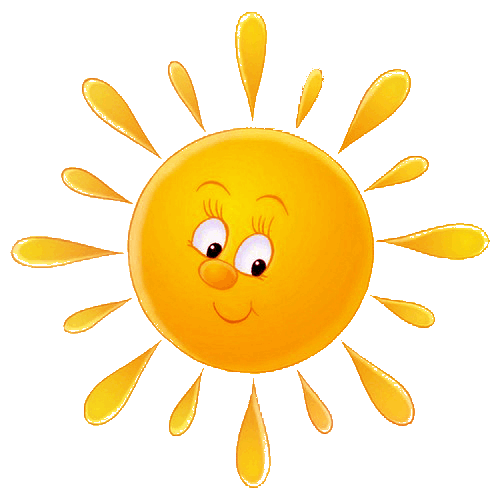 1.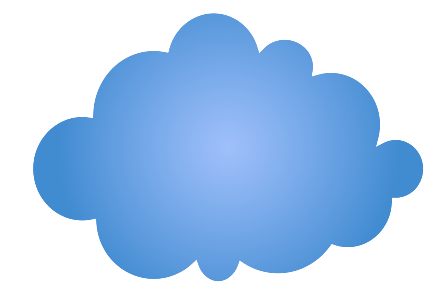 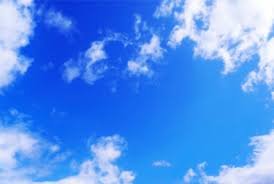 Солнышко появляется, вращается.Облака по очереди поднимаются вверх к солнышку.2.   Солнышко перемещается вверх, влево, вправо, вниз, вращается.  Появляются облака, затем перемещаются вокруг солнышка.3.   Солнышко перемещается по дуге верх, вниз, затем по ромбу, затем по дуге, влево и  вправо.4.   Облако сначала перемещается слева направо, затем вниз, влево. Потом облако дважды перемещается по пути в форме шестиконечной звезды.5.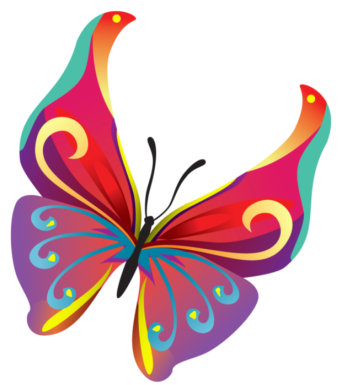 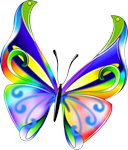 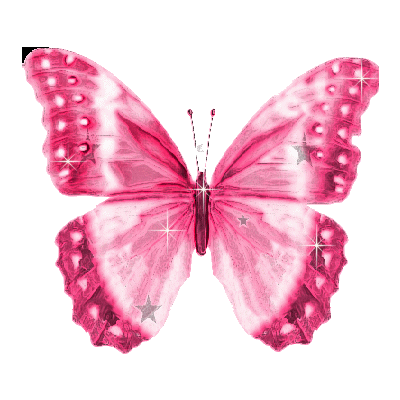    Солнышко по кругу перемещается по слайду, затем опускается на середину слайда. Появляется розовая бабочка и перемещается вокруг солнышка два раза.    Затем появляется разноцветная бабочка, она перемещается влево, вверх, вправо, вниз два раза и поднимается в левый верхний угол.      Последней  появляется коричневая бабочка и летит на солнышко, а затем разноцветная бабочка тоже опускается к солнышку.6.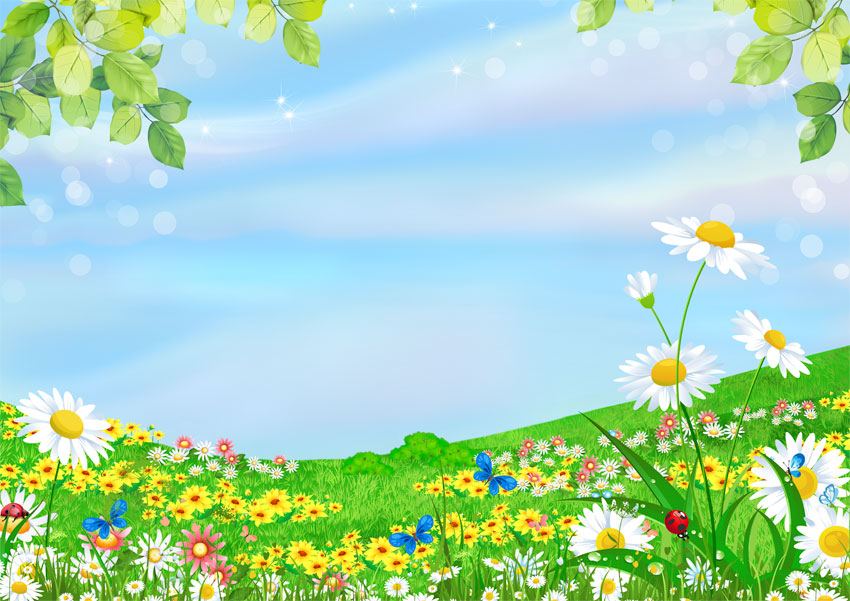 Солнышко вращается, затем бабочки перемещаются по очереди вокруг солнышка.7.Появляется зайчик и прыгает вперед, а потом назад, вверх и вниз. Затем появляется второй зайчик и повторяет движения первого. Потом появляется мышонок и убегает от зайчиков вперед.8.Анимация слайда оформляется во время мастер – класса.